 Огород на подоконнике!«За окошком зимний сад.Там листочки в почках спят.А листочки те во сне размечтались о весне.А у нас…На окне зеленый садТут листочкам не до сна, тут уже пришла весна».И.Токмакова.В домашних условиях выращиваются разные овощи, причем для некоторых их видов уже выведены и специальные комнатные сорта. Простора, света и тепла на подоконниках, оказывается, достаточно для нормального роста и развития. Давайте познакомимся с основными кандидатами в «домашний огород». И начнем с лука. В народе говорят: « Лук – от семи недуг», подчеркивая этим не только питательные, но и целебные его качества. Имеется много разновидностей лука: репчатый, лук-порей, лук - батун , лук-шнитт многолетний, многоярусный лук и другие. Можно начать с выращивания зелени репчатого лука. Получить из луковиц зелень несложно даже зимой. Что надо, чтобы вырастить лук? Температура воздуха на окне не должна превышать 17 градусов, поливать лук следует теплой водой (20 градусов), тогда первые зеленые стрелки лука можно будет срезать через две недели. Луковицы должны быть диаметром 3-4 см, весом около 50 гр. Детям можно предложить луковицу рассмотреть, загадать о ней загадку: «Скинули с Егорушки золотые перышки, заставил Егорушка плакать без горюшка». Перед посадкой вершинку луковицы надо обязательно обрезать (величина среза около 3-х см в диаметре), а саму луковицу на сутки опустить в воду температурой 40 градусов, тогда корни отрастут скорее. Уместно задать детям вопрос, почему на улице зимой не вырастишь зелени, а на окне вырос зеленый лук.Выращивание лука в комнате может показаться занятием неблагодарным, ведь зеленый лук прироста не дает, т.е. сколько весит луковица, столько будут весить зеленые листья- стрелки, выгнанные из луковицы. Но витамина С, который так необходим в конце зимы, в зелени лука содержится в несколько раз больше, чем в самой луковице. Темп роста листьев зависит от сроков посадки и температуры. Из высаженных к концу зимы луковиц перья растут быстрее. При выращивании лука на перо надо помнить, что в начале роста лук не нуждается в большом количестве света. Когда же листья прорастут, совершенно необходимо обеспечить лук ярким освещением. Иначе листья лука (перо) останутся бледными, безвкусными, в них не смогут образоваться целебные вещества. В нормальной же, сочной зелени лука содержится так много витаминов, что тридцати-сорока граммов ее достаточно, чтобы удовлетворить суточную потребность детского организма в этих веществах.Не менее ценное витаминное растение с нежными зелеными листьями- салат. Это растение может расти и в виде кочанов, напоминая капусту. Для «комнатного огорода» лучше подходят сорта «Майский» или «Московский парниковый». Перед посевом семена обрабатывают в 1%-ном растворе марганцовокислого калия. Затем семена намачивают на 8-12 часов и после этого высевают в бороздки глубиной 1 см, расстояние между бороздками 4-5 см. Скороспелость салата играет особо важную роль, т.к. свежих овощей в это время нет. Остро ощущается недостаток витаминов. Салат богат витаминами, минеральными солями, поэтому является ценным продуктом для питания детей.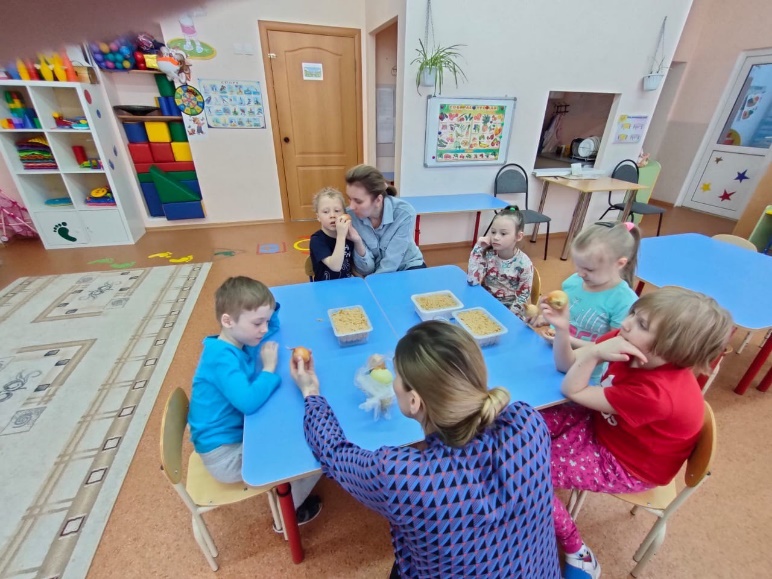 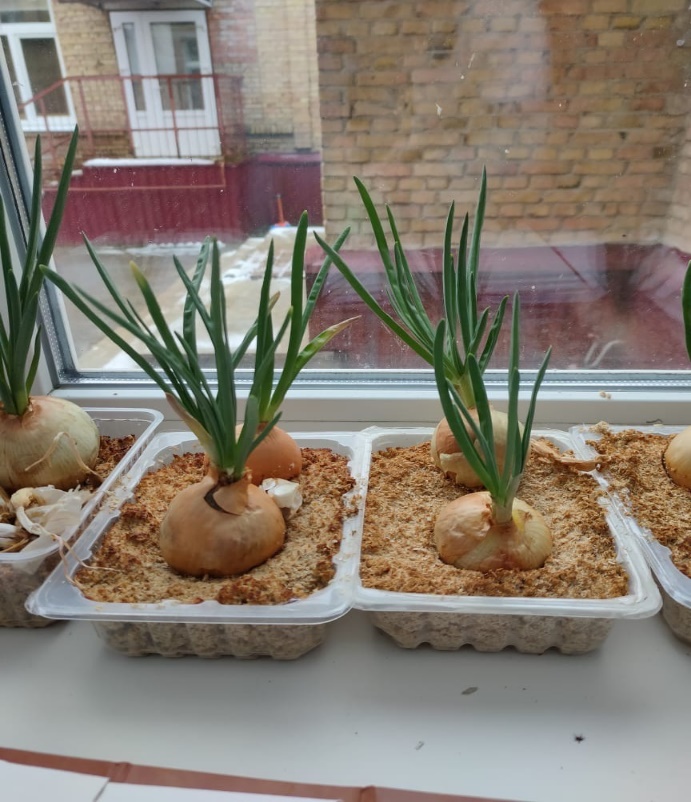 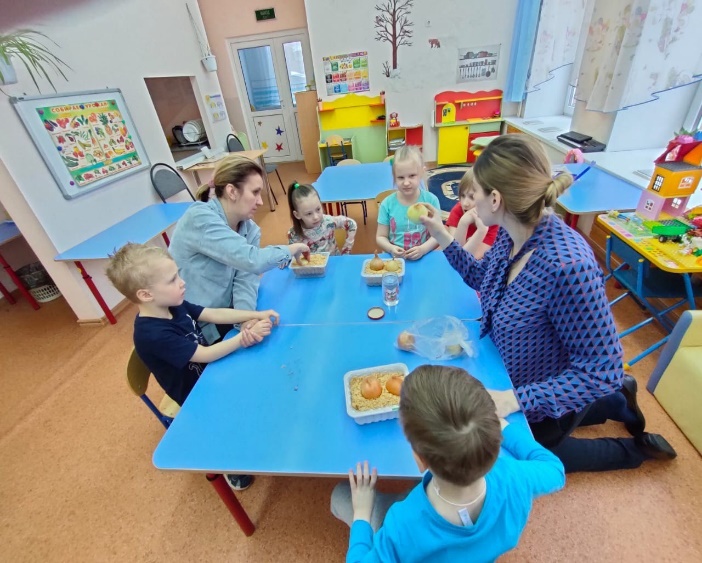 